FORM 4 MARKING SCHEMESECTION ASigns of vitamin A deficiency.							Night blindness/poor vision in dim lightRashes on the skinWhite spots in the eyesIncreased infectionsSlow/stunted growth in children Drying and clouding of the cornea(½ mark for each, ½ x 2 = 1mark)Accessories used in home decoration.						Wall clocksPaintings/photosMirrorsCalendarsCarvings/sculpturesTrophies(½ mark for each, ½ x 4 = 2marks)Reasons why a classroom should be well ventilated.			To prevent condensation which could destroy paint on walls and cause mouldTo reduce spread of airborne diseasesToe remove smell and keep the room freshTo reduce accumulation of heat which could lead to drowsinessTo remove impurities in the room such as chalk dust (1 mark each, 1 x 2 = 2marks)Dangers of weaning a baby late.						Iron deficiency as milk lacks ironAuto immune diseases such as diabetes type 1Poor weight gain/slow growthDifficulty in chewing and swallowing solid foodGreater chances that the child will resist new foodsLack of independence(1 mark each, 1 x 3 = 3marks)Metals used in making saucepans.					AluminiumCopperStainless steelEnamel (½ mark each, ½ x 2 = 1mark)Points on the care of a baby with diarrhoea.				Give the baby a lot of drinks/fluidsReplace lost nutrients using oral rehydration drinkChange the diaper frequently to avoid skin irritation(1 mark each, 1 x 2 = 2marks)Factors that determine the choice of an opening.				Position of the openingWeight of the fabric/type of fabricType of garmentEffect desiredFastening to be used(1 mark each, 1 x 2 = 2marks)Danger signs that should be reported to a doctor when taking care of the sick at home.	Blood in urine or stoolInability to talk for a patient who has been talkingFever that does not go down even with medicationInability to pass urine for more than a dayExcessive vomitingCoughing or vomiting bloodDifficulty in breathing/breathlessnessUnconsciousness(1 mark each, 1 x 3 = 3marks)Reason for sprinkling water on an earthen floor before sweeping.		To avoid raising dust when sweeping(Correct response = 1mark)Reasons for laundering clothes.						To remove bad odour from sweat To remove dirt that could destroy clothesTo maintain the colour of the clothesTo avoid skin infections that may be caused by micro-organisms on clothesTo remove stains that may destroy the original look of the garment(1 mark each, 1 x 3 = 3marks)Meanings of basting in Home Science.					Basting is using temporary diagonal stiches to hold layers of fabric together for example in a waistband or collar so that the layers lie flat. Basting is pouring fat or juices over meat during cooking (roasting or grilling) in order to keep the meat moist.(1 mark each for correct definition, 1x 2 = 2marks)Points to look out for when buying carrots.				The carrots should be firmThey should not have cuts or bruised areasThey should be a good colourThey should be neither too thick or too thin because they are wastefulThey should be clean(1 mark each, 1 x 3 = 3marks)Labour saving equipment that may be found in a modern kitchen.	Electric fryerToasterBlender/JuicerElectric knife sharpenerAir fryerDish washerElectric kettleFood processorElectric mincer/slicerElectric mixer(½ mark for each, ½ x 4 = 2marks)Problems that consumers face when shopping.			Lack of timePoor products/services in the marketCounterfeit goods and adulterated productsLack of products in the marketLack of moneyHigh price of goods/inflationLack of information on goods and services(1 mark each, 1 x 3 = 3marks)Possible danger areas in the home where a child can drown at home.		The bathroomIn drums/basins/buckets holding waterIn a swimming poolStagnant pools of waterClogged drainsPoorly covered septic tanks(½ mark for each, ½ x 4 = 2marks)Ways of disinfecting hospital linen.						BoilingSterilizationUse of steamFumigation (½ mark for each, ½ x 2 = 1mark)Signs of dehydration in a baby.						Little or no urinationCrying without producing tearsDry tongue and lipsSunken soft spot (fontanelle) on the headSunken eyesDeep and rapid breathingDry loose skin(½ mark for each, ½ x 4 = 2marks)Qualities of a good fabric for beginners in sewing.				Fabric should not be slippery to avoid falling off the machineIt should not stretchIt should be resistant to heat to avoid burning when pressingTightly woven so that they  do not frayFabrics without nap as they may cause challenges in layout and matching in stitching(1 mark each, 1 x 2 = 2marks)Ways of finishing the neckline of a little girl’s dress.			Use of a collarBindingUse of lace Use of a facingPiping(½ mark for each, ½ x 4 = 2marks) Items in a First Aid kit that could be used to manage a cut.		Sterile gauze to cover the cutDisinfectant to sterilize the cutBand aid/adhesive tape to cover small cutsAntiseptic cream to apply on the cutPair of scissors to cut gauzeCotton wool to wipe the woundSmall bandage to secure sterile gauze(½ mark for each, ½ x 2 = 1mark)SECTION BProcedure of cleaning a coloured canvas bag.					Collect all equipment and materials needed (½)Empty the bag/ensure(½) it is empty and shake to remove dust(½)Clean in warm(½) soapy(½) water using a brush(½)Rinse severally(½) in clean(½) warm(½) waterGive a final(½) cold(½) rinseFlick(½) to remove excess waterDry on a line in the shade(½) When completely dry(½) remove from the line and place in a clean dry(½) placeClear the working area(½)(½ x 14 correct steps = 7marks)Procedure for cleaning a hand mirror.	Collect all equipment and materials needed(½)Protect the working surface(½)Wipe the mirror with a dry cloth to remove dust(½)Clean by wiping(½) with a cloth wrung from warm(½) soapy(½) water Rinse by wiping with a cloth wrung from clean(½) waterWipe the back and handle with a clean damp cloth(½)Leave the mirror to dry for a while(½)Buff(½) the mirror with a clean soft cloth/crumpled newspapersWrap with a clean cloth(½)/newspaper and keep in a clean safe place to avoid breaking(½)Clear the working surface(½) (½ x 12 correct steps = 6marks)Procedure for cleaning muddy plastic sandals. Protect the working surface(½)Remove mud(½) using a blunt(½) stickClean by scrubbing(½) with a brush in warm(½) soapy(½) waterRinse(½) in clean(½) waterFlick(½) to remove excess waterLeave to dry in a clean(½) cool(½) place/ dry with a clean(½) dry cloth(½)Store in a clean(½) dry(½) placeClear the working surface(½)(½ x 14 correct steps = 7marks)SECTION CAdvantages of food preservation.						Ensures seasonal foods are available when out of seasonKeeps perishable food safe for consumptionMakes transportation of perishable food easierSurplus food can be stored thus avoiding wastagePreservation can offer variety in food for example fruits can be turned into jamSome methods destroy factors that may interfere with nutrients thus preserving nutrients in the foodIncreases shelf-life of the food(1 mark each, 1 x 5 =5marks)Advantages of using a shopping list.					Avoids forgetting important items to be boughtHelps avoid impulse buyingCuts on shopping time by eliminating indecisivenessHelps one keep to the budgetHelps save money by prioritizing spendingReduces walking around aimlessly thus saving on energyReduces waste by ensuring that only items that are needed are boughtHelps one to focus when shoppingmark each, 1 x 5 = 5marks)Dangers of washing clothes without sorting them.			Loose coloured clothes could bleed into each other damaging the clothesDirty clothes mixed with light coloured clothes could stain the light coloured onesFibres may not be correctly identified leading to use of wrong method of washing that could damage delicate fabricsThe temperature of the water may be too high for certain fabrics thus damaging themVery dirty clothes may not be given proper attention thus leaving them still holding dirt(1 mark each, 1 x 4 = 4marks)Discuss three points to observe when planning meals for an elderly person.	Include plenty of fluids/liquids. This will help prevent dehydration in the elderly personPlan for enough vegetables/roughage in the meal. This helps avoid constipation as the digestive system is slowThe food should be light/low in carbohydrates. This is because the elderly are less active and thus do not expend a lot of energyFood should be soft. The elderly may have weak teeth or missing teeth thus chewing hard food is a challengeMeals should be easy to digest. Avoid fats and frying as it makes food difficult to digest and the gastric juices are weak slowing down digestionPrepare food and serve on time. This is to encourage healthy eating and avoid skipping of mealsCook fresh food. This avoids infections as their immunity is low. It also ensure that the flavour of the food is not altered when food has to be reheated(1 mark for statement, 1 mark for explanation, 2 x 3 = 6marks)Care label symbols that may be found on a loose coloured cotton shirt.								hand wash	       do not wring           	   dry flat                 dry in the shade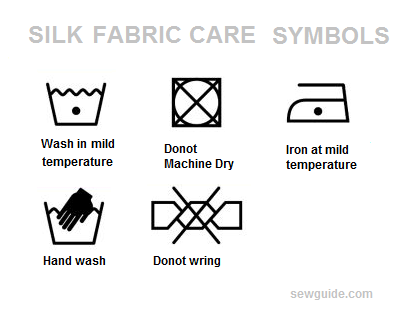 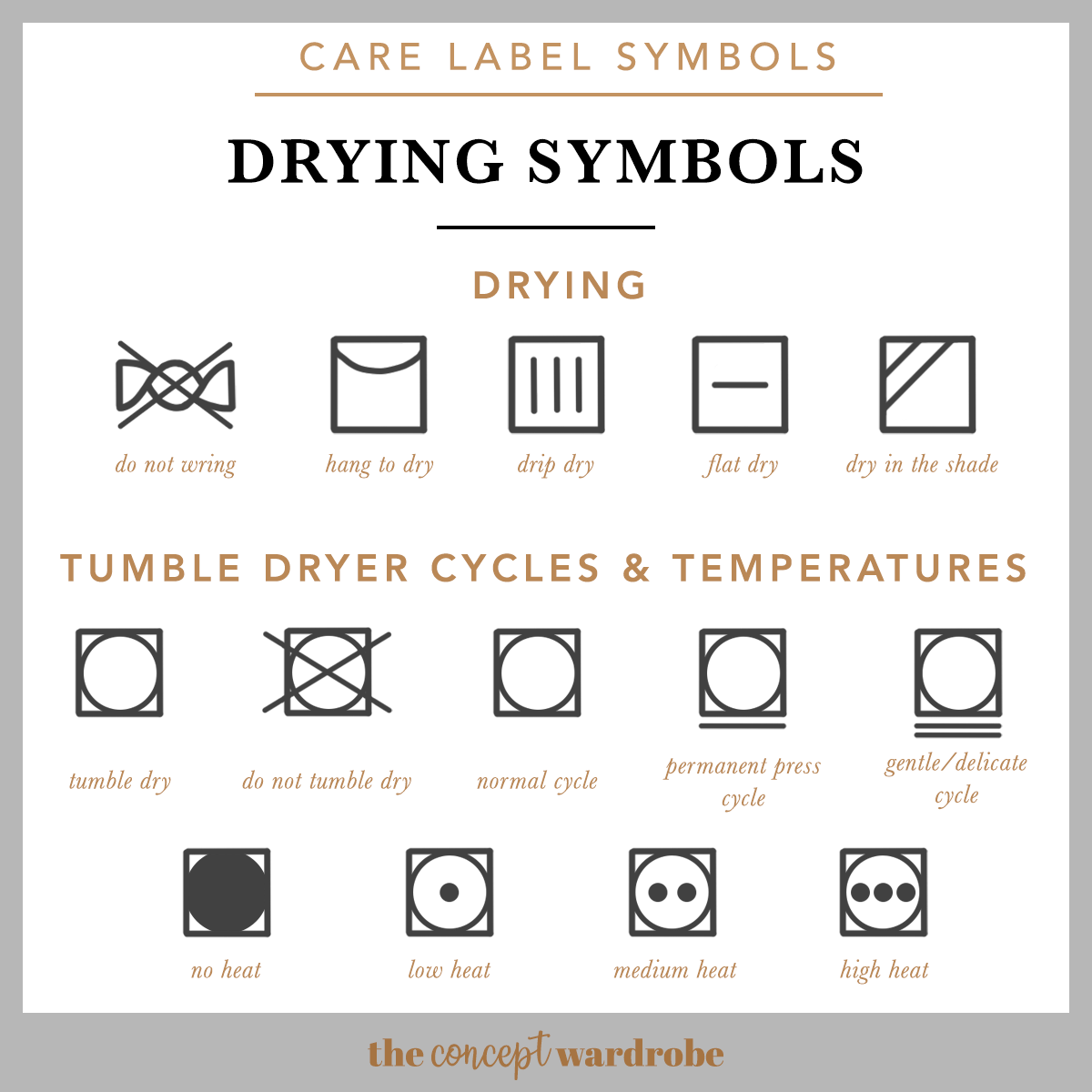 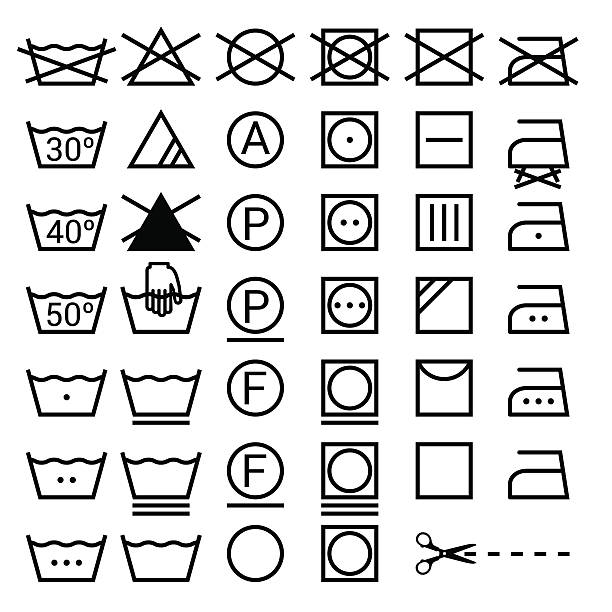 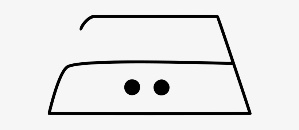 Do not bleach			iron with a warm iron(Correct drawing ½ mark each, correct label ½ mark each 1x 6 = 6marks)Reasons why consumers need to be informed.			It helps consumers to plan and use available finances properlyHelps consumers make wise decisions and right choices Helps consumers to know their rights and claim for themMakes a consumer wiser in interpreting advertisementsHelps consumers to know their role as consumers and their importance to manufacturers and service providersHelps the consumer to avoid being exploited by manufacturers and service providersHelps a consumer to save for the future(1 mark each, 1 x 5 = 5marks)Possible hindrances to breastfeeding.				Failure of the baby to latch on the nipple due to deformities of the lips or palateDeformities of the breast such as inverted nipplesIgnorance of the importance of breastfeeding that makes some women neglect breastfeeding for bottle feedingPoor family and social support that discourages women to breastfeed especially in public placesHIV infections that may make some women avoid breastfeeding their babies to avoid mother to child transmissionEmployment, some women have short maternity leave and are not allowed to carry their babies to workMultiple children, if a mother has twins or triplets it may be a challenge for the mother to breastfeed the babies adequatelySerious illness of the mother. This may make the mother unable to breastfeed or even take care of the baby(1 mark each, 1 x 4 = 4marks)Reasons why play is important in the life of a three year old child.	Helps the child to learn skills of negotiationHelps a child learn how to share with othersTeaches a child the concept of rules that guide play and thus rules in lifeHelps in eye hand coordination during manipulative playRelieves stressHelps keep the toddler fit through physical play thus avoiding lifestyle diseasesStimulates brain development by making a better understanding of the world by stimulating the sensesHelps promote and improve communication skillsHelps spark imagination through creative playHelps the child develop empathy and work with others(1 mark each, 1 x 5 = 5marks)Ways of ensuring safe outcomes in pregnancy.			The expectant mother should attend pre-natal clinics so that any problems are detected and attended to earlyPromote healthy maternal nutrition during pregnancy to ensure the expectant mother has adequate nutrition for herself and the developing foetusEnsure the woman has access to safe and affordable delivery servicesThe expectant woman should avoid drugs and alcohol as these can affect the foetus negativelyShe should avoid stress as this can lead to high blood pressure that would threaten the pregnancyPregnant mothers should work to prevent and manage sexually transmitted infections (STIs) including HIV as these can adversely affect the foetusExpectant mothers should guard against malaria infections by sleeping under treated mosquito nets. Malaria infection can lead to loss of a pregnancy(1 mark each, 1 x 5 = 5marks)Qualities of a good laundry brush.					The bristles should be firmly held in the head to avoid falling off during laundryThe handle should be smooth to avoid injuring the handsThe brush should be a good size so that it can easily be held during cleaningThe bristles should not be too brittle to avoid damaging clothes during laundryThe brush should be light in weight to avoid tiring the person during laundry(1 mark each, 1 x 4 = 4marks)Discuss three considerations to bear in mind when painting a bedroom.	Effect of light on the colours chosen. Colours chosen should blend well with natural lighting and make the room pleasant for sleepingSize of the room. Small bedrooms need receding colours that make the room look apparently bigger than it is.Colours chosen should be soothing and relaxing to aid one to sleep comfortablyOrientation of the room. Rooms that have too much light during the day are warm and need cool colours while those that have very little light need warm colours to make them feel warmerUser of the room. Colours have feminine and masculine identity and thus a room for a boy may need to be painted differently from that of a girlExisting decor. Colour of existing furnishings needs to be borne in mind so that the colour used in painting matches or contrasts well with the existing décorPersonal taste. The preferences of the user of the room are important in ensuring they feel happy and comfortable in the room(1 mark for statement, 1 mark for explanation, 2 x 3 = 6marks)Dangers posed by piles of uncollected garbage.			Source of infectious diseases due to attraction of pests as the garbage rotsExposure to toxic and hazardous waste. For example old batteries, cans of paint and spray cans may expose people to chemicals that are released into the air leading to chest problemsSharp tools and broken glass in the garbage may lead to serious cuts Domestic animals like cats and dogs may scavenge in the garbage and get infections such as worms that may be passed on to people in the houseMedical waste from clinics carelessly disposed in garbage may lead to spread of infectious diseasesPlastics may cover plants and choke them leading to destruction of trees and plantsDuring rains the harmful wastes may be washed into water sources leading to water contamination(1 mark each, 1 x 5 = 5marks)